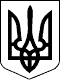  ДЕРГАЧІВСЬКА МІСЬКА РАДАВИКОНАВЧИЙ КОМІТЕТРІШЕННЯВід    грудня  2017 року                                                                    № Про організацію заходів  з нагоди Новорічних та Різдвяних свят на території Дергачівської міської ради	 З метою належного відзначення пам’ятних дат , державних та обрядових свят, історичних подій, з нагоди святкування Новорічних та Різдвяних свят на території Дергачівської міської ради, на виконання «Програми соціально-економічного та культурного розвитку міста Дергачі та сіл Дергачівської міської ради на 2017 рік»,  затвердженої рішенням № 21 XIX сесії Дергачівської міської ради VІІ скликання від 31 лютого 2017 року, фінансування в межах реальних можливостей бюджету , керуючись Законом України «Про місцеве самоврядування в Україні», виконавчий комітет  -                                           ВИРІШИВ:  1. 25-30 грудня  2017 року організувати адресні привітання дітей – пільгових  категорій, які мешкають на території Дергачівської міської ради (список додається).2.Провести фінансування вище вказаних заходів в межах кошторису.3.Контроль за виконанням цього рішення покласти на заступника міського голови з фінансово-економічних питань Христенко О.С. Виконуюча обов’язки  міського голови, секретар ради                                                                  Бондаренко К.І   .